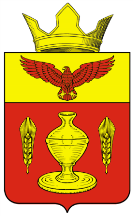 ВОЛГОГРАДСКАЯ ОБЛАСТЬПАЛЛАСОВСКИЙ МУНИЦИПАЛЬНЫЙ РАЙОНГОНЧАРОВСКИЙ СЕЛЬСКИЙ СОВЕТР Е Ш Е Н И Еп. Золотари от 18 августа  2017 г.                                                                                                      № 25/1          «Об одобрении проекта решения «О внесении изменений и дополнений в Устав  Гончаровского сельского поселения», проведении по нему публичных слушаний и установлении порядка учета предложений по проекту решения «О внесении изменений и дополнений в Устав Гончаровского сельского поселения», участия граждан в его обсуждении и проведения по нему публичных слушаний»  В соответствии со статьей 44 Федерального закона № 131-ФЗ от 06.10.2003 года «Об общих принципах организации местного самоуправления в Российской Федерации», Уставом Гончаровского сельского поселения и Положением о публичных слушаниях на территории Гончаровского сельского поселения, в целях заблаговременного ознакомления жителями Гончаровского сельского поселения с проектом решения «О внесении изменений и дополнений в Устав Гончаровского сельского поселения», Гончаровский сельский Совет,                                                Р Е Ш И Л  :1. Одобрить проект решения «О внесении изменений и дополнений в Устав Гончаровского сельского поселения» (Приложение № 1). 2. Установить Порядок учета предложений по проекту решения «О внесении изменений и дополнений в Устав Гончаровского сельского поселения», участия граждан в его обсуждении и проведения по нему публичных слушаний (Приложение № 2).3. Главе Гончаровского сельского поселения опубликовать проект решения «О внесении изменений и дополнений в Устав Гончаровского сельского поселения».4. Для обсуждения проекта решения с участием жителей Гончаровского сельского поселения, назначить проведение публичных слушаний на 11 сентября 2017 года. Публичные слушания провести в 18.00 в здании Гончаровского СДК по адресу: ул. Комсомольская, д.13  п. Золотари, Палласовского района Волгоградской области.5. Настоящее решение подлежит одновременному опубликованию с проектом решения «О внесении изменений и дополнений в Устав Гончаровского сельского поселения» и Порядком учета предложений граждан, и вступает в силу со дня его официального опубликования.Глава Гончаровского сельского поселения                                                       			       К.У. НуркатовРег: № 29/2017                                                                     Приложение №1                                                                                     к решению Гончаровского                                                                       сельского Совета        от 18 августа 2017 года №  25/1ВОЛГОГРАДСКАЯ ОБЛАСТЬПАЛЛАСОВСКИЙ МУНИЦИПАЛЬНЫЙ РАЙОНГОНЧАРОВСКИЙ СЕЛЬСКИЙ СОВЕТР Е Ш Е Н И Еот  «____»_________ 2017 г.                                                                           №  ____«О внесении изменений и дополнений в Устав Гончаровского сельского поселения»           В соответствии со статьей 44 Федерального закона от 06.10.2003г. № 131-ФЗ «Об общих принципах организации местного самоуправления в Российской Федерации», руководствуясь Федеральным Законом  от 18.07.2017 N 171-ФЗ "О внесении изменений в Федеральный закон "Об общих принципах организации местного самоуправления в Российской Федерации", Уставом  Гончаровского сельского поселения Палласовского муниципального района Волгоградской области, Гончаровский сельский СоветР Е Ш И Л :1. Внести в Устав Гончаровского сельского поселения, принятый решением Гончаровского сельского Совета № 21/1 от 01 сентября 2014 года, следующие изменения и дополнения:               1.1. Пункт 3 статьи 30 Устава Гончаровского сельского поселения изложить в следующей редакции:   «3. Муниципальные нормативные правовые акты, затрагивающие права, свободы и обязанности человека и гражданина, устанавливающие правовой статус организаций, учредителем которых выступает муниципальное образование, а также соглашения, заключаемые между органами местного самоуправления, вступают в силу после их обнародования.».            2. Главе Гончаровского сельского поселения в порядке, установленном Федеральным законом от 21.07.2005 г. № 97-ФЗ «О государственной регистрации уставов муниципальных образований», представить настоящее решение на государственную регистрацию в Управление Министерства юстиции Российской Федерации по Волгоградской области.    3. Главе Гончаровского сельского поселения опубликовать настоящее Решение после его государственной регистрации.   4. Настоящее решение вступает в силу с момента официального опубликования  после государственной регистрации.Глава Гончаровского сельского поселения                                                                          К.У. Нуркатов                                                                                                    Приложение                                                                                        к решению Гончаровского                                                                         сельского Совета                                                                                   от «__» ___2017г.  № __Новая редакцияизмененных положений Устава Гончаровского сельского поселения, принятого решением Гончаровского сельского Совета от 01 сентября 2014 г. № 21/1 Пункт 3 статьи 30    3. Муниципальные нормативные правовые акты, затрагивающие права, свободы и обязанности человека и гражданина, устанавливающие правовой статус организаций, учредителем которых выступает муниципальное образование, а также соглашения, заключаемые между органами местного самоуправления, вступают в силу после их обнародования.                                                                                                              Приложение №  2                                                    к решению Гончаровского                                                 сельского Совета
                                                от 18 августа  2017 г. № 25/1Порядокучета предложений по проекту решения «О внесении изменений и дополнений в Устав Гончаровского сельского поселения», участия граждан в его обсуждении и проведения по нему публичных слушаний.Настоящий Порядок направлен на реализацию прав граждан, проживающих на территории Гончаровского сельского поселения, на осуществление местного самоуправления путём участия в обсуждении проекта решения «О внесении изменений в Устав Гончаровского сельского поселения» (далее - проект Решения).Обсуждение проекта Решения осуществляется посредством участия в публичных слушаниях, а также направления предложений по проекту Решения.Проект Решения не позднее чем за 30 дней до дня рассмотрения вопроса о принятии Устава Гончаровского сельского поселения на заседании Гончаровского сельского Совета подлежит официальному опубликованию (обнародованию) для обсуждения населением и представления по нему предложений. Настоящий Порядок подлежит опубликованию (обнародованию) одновременно с проектом Решения.4. Предложения по проекту Решения направляются в письменном виде главе
 Гончаровского сельского поселения в течение 30 дней со дня опубликования (обнародования) проекта Решения.Одновременно с внесением предложений граждане должны представить следующие сведения: фамилия, имя, отчество, адрес места жительства, место работы (учебы).Для обсуждения проекта Решения проводятся публичные слушания.Организацию     и     проведение     публичных     слушаний     осуществляет     глава  Гончаровского сельского поселения.Публичные слушания по проекту Решения назначаются решением Гончаровского сельского Совета и проводятся не ранее чем через 15 дней после официального опубликования (обнародования) указанного решения.В публичных слушаниях вправе принять участие каждый житель Гончаровского сельского поселения.9.	На  публичных   слушаниях   по   проекту  Решения   выступает   с  докладом       и председательствует	глава Гончаровского сельского поселения
(далее председательствующий). В случае      отсутствия      главы сельского   поселения на слушаниях председательствующим может быть его заместитель либо специалист  администрации Гончаровского сельского поселения.        10. Для ведения протокола публичных слушаний председательствующий определяет секретаря публичных слушаний.11. Участникам публичных слушаний обеспечивается возможность высказать свое мнение по проекту Решения. В зависимости от количества желающих выступить председательствующий вправе ограничить время любого из выступающих. Всем желающим выступить предоставляется слово с разрешения председательствующего.            Председательствующий вправе принять решение о перерыве в публичных слушаниях и продолжении их в другое время.По истечении времени, отведенного председательствующим для проведения публичных слушаний, участники публичных слушаний, которым не было предоставлено слово, вправе представить свои замечания и предложения в письменном виде. Устные замечания и предложения по проекту Решения заносятся в протокол публичных слушаний, письменные замечания и предложения приобщаются к протоколу.12.. По итогам публичных слушаний большинством голосов от числа присутствующих принимаются заключение либо рекомендация.Заключение или рекомендация по результатам публичных слушаний подписывается председательствующим и подлежит официальному опубликованию (обнародованию).13.	Поступившие от населения замечания и предложения по проекту Решения, в том
числе в ходе проведения публичных слушаний, носят рекомендательный характер.Указанные замечания и предложения рассматриваются на заседании Гончаровского сельского Совета.После завершения рассмотрения предложений граждан и заключения либо рекомендации публичных слушаний Гончаровский сельский Совет принимает Решение «О внесении изменений и дополнений в Устав Гончаровского сельского поселения».Глава Гончаровского  сельского поселения                    				                                  К.У. Нуркатов